ssSHELF STABLEssSHELF STABLEssEXPO WEST RETAILER’S EARLY ACCESS BOX ssEXPO WEST RETAILER’S EARLY ACCESS BOX FROM: FROM: FROM: FROM:FROM:FROM:SHELF STABLESHELF STABLESHELF STABLESHELF STABLESHELF STABLESHELF STABLETO:AIT PerishablesAIT PerishablesTO:AIT Worldwide LogisticsAIT Worldwide LogisticsTO:TO:TO:Attn: Ken RhodesAttn: Ken RhodesTO:Attn: Ken RhodesAttn: Ken RhodesTO:975 W Algonquin Rd975 W Algonquin RdTO:975 W Algonquin Rd975 W Algonquin RdTO:Palatine, IL 60067Palatine, IL 60067TO:Palatine, IL 60067Palatine, IL 60067SHIPMENT SHOULD ARRIVE ON OR BETWEEN:SHIPMENT SHOULD ARRIVE ON OR BETWEEN:SHIPMENT SHOULD ARRIVE ON OR BETWEEN:SHIPMENT SHOULD ARRIVE ON OR BETWEEN:SHIPMENT SHOULD ARRIVE ON OR BETWEEN:SHIPMENT SHOULD ARRIVE ON OR BETWEEN:2/5/24 – 2/9/24SAMPLING TYPE: EXPO WEST RETAIL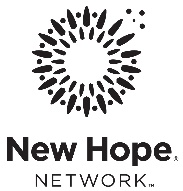 Number        of       pieces2/5/24 – 2/9/24SAMPLING TYPE: EXPO WEST RETAILNumber        of       pieces2/5/24 – 2/9/24SAMPLING TYPE: EXPO WEST RETAILNumber        of       pieces2/5/24 – 2/9/24SAMPLING TYPE: EXPO WEST RETAILNumber        of       pieces 2/5/24 – 2/9/24SAMPLING TYPE: EXPO WEST RETAILNumber        of       pieces 2/5/24 – 2/9/24SAMPLING TYPE: EXPO WEST RETAILNumber        of       pieces 